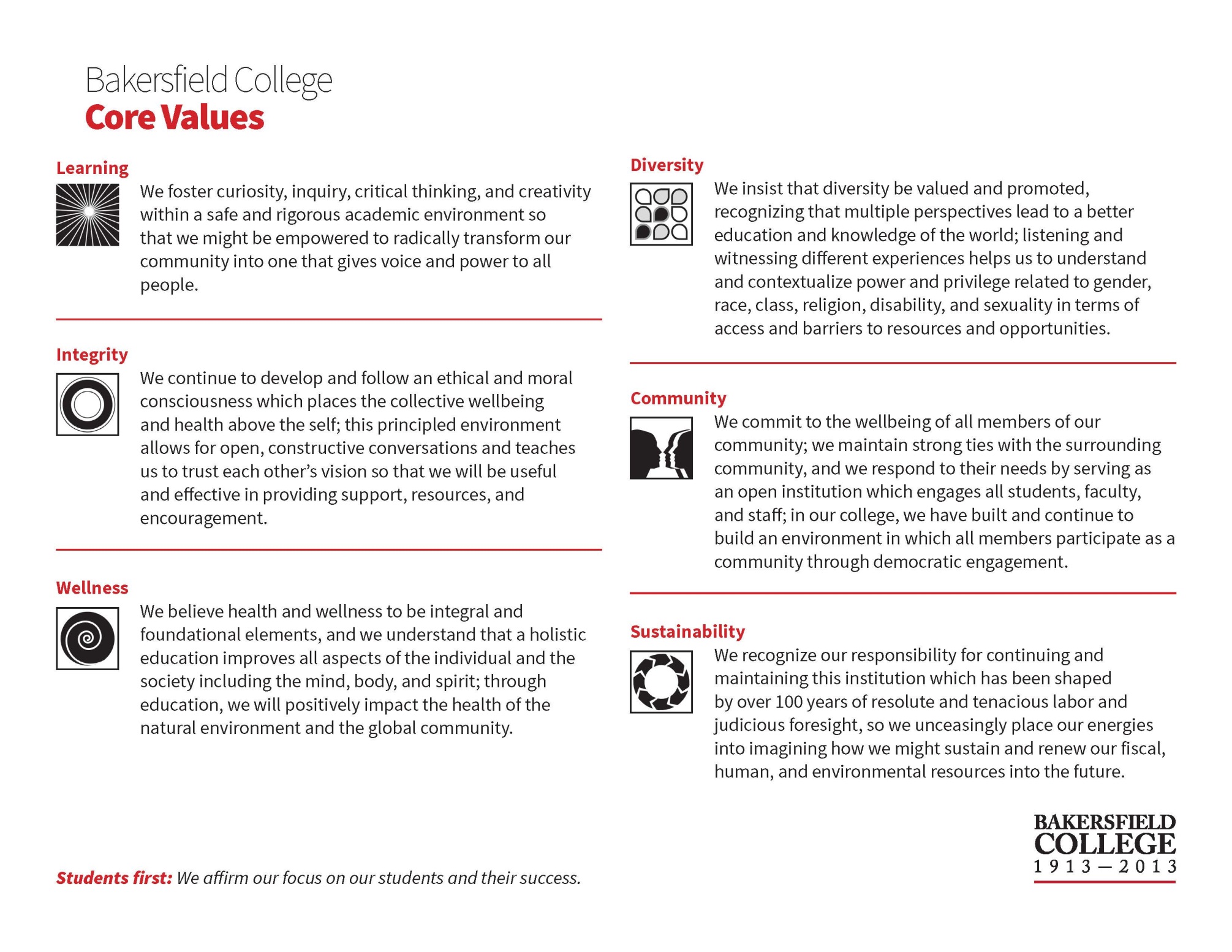 ADMINISTRATIVE COUNCIL MEETINGMONDAY, December 14, 20202:00pm - 4:00pmZoomA G E N D AFacilitator:  Manny Mourtzanos   Next Regular Meeting:   February 8, 2021 (Admin Council will not meet in January due to FLEX week)Review of the AgendaReview of the AgendaReview of the AgendaReview of the AgendaReview of the Agenda1.Welcome and Opening RemarksMourtzanosInformation05 min2. Adobe SignValdezBaltazarRamirezPresentation20 min3.Data DashboardMoseleyPresentation 45 min4.HR UpdatesCalderonPresentation15 min5.IT UpdatesCostonInformation15 min6.A&R End of Semester ProceduresMourtzanosInformation05 min7.Team ReflectionMourtzanosPresentation15 minDates to Note: December 5-12, Final Exams, End of Fall SemesterDecember 14 to January 14, Winter RecessDecember 14, 12-2pm. CUS Apply to transfer Workshop – ZoomDecember 17, 3-4pm Financial Aid spring 2021 SAP Appeal Workshop – ZoomDecember 24, Christmas day RecessJanuary 1, New Year’s Day January 11, 9:30am Leave Process Spring Flex Week – ZoomJanuary 12, 11:30am, Credit for Prior Learning – ZoomJanuary 15, Flex DayJanuary 16, Instruction Begins, Spring 2021January 18, Martin Luther King Jr DayFebruary 12, Lincoln DayFebruary 15, Washington DayBC Events CalendarRenegade Athletics Schedule